SPRAWOZDANIE Z DZIAŁAŃ W TEG W SZKOLE„Cele zrównoważonego rozwoju. Odpowiedzmy na wyzwania zmieniającego się świata”Szkoła Podstawowa nr 2 w KórnikuAgnieszka PółchłopekAlina AdamczykSzkoła Podstawowa nr 2 w KórnikuDZIAŁANIE 1Warsztaty ekologiczneNAZWA SZKOŁY/ PLACÓWKISzkoła Podstawowa nr 2 w KórnikuMIEJSCOWOŚĆKórnikTYTUŁ DZIAŁANIA W TEGWarsztaty ekologiczne dla kl. II-III i kl. V-VIKRÓTKI OPIS WYDARZENIAWarsztaty dotyczyły:- w kl. II-III ochrony środowiska, w tym oszczędzania wody i energii, segregacji odpadów,- w kl. V-VI segregacji odpadów i recyklingu, świadomości konsumenckiej, zrównoważonego rozwoju, zero waste, mikroplastiku oraz Wielkiej Pacyficznej Plamy Śmierci.ZDJĘCIA (MAX 3 FOTOGRAFIE DO DZIAŁANIA/ WYDARZENIA) – MOŻE BYĆ W PUNKTACH/ OD MYŚLNIKÓW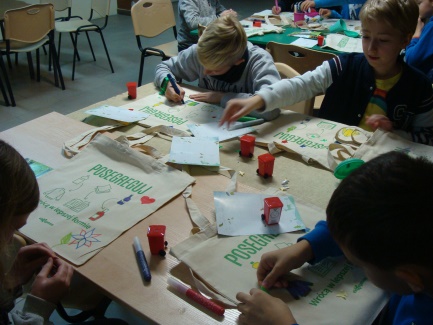 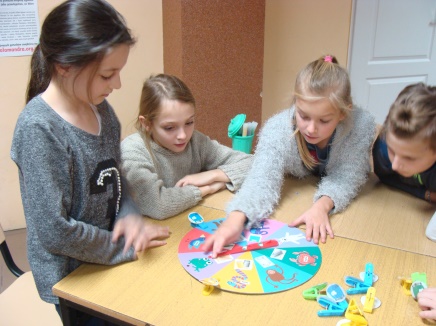 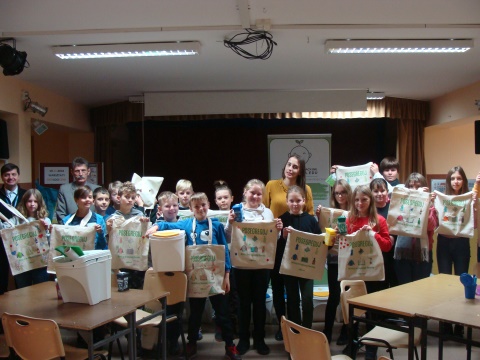 DZIAŁANIE 2Lekcje tematyczne NAZWA SZKOŁY/ PLACÓWKISzkoła Podstawowa nr 2 w KórnikuMIEJSCOWOŚĆKórnikTYTUŁ DZIAŁANIA W TEGLekcje tematyczne obejmujące następujące przedmioty: historia, wiedza o społeczeństwie, chemia, przyroda, plastykaKRÓTKI OPIS WYDARZENIA- na lekcjach historii (kl. VI-VII) i wiedzy o społeczeństwie (kl. VIII): zapoznanie z Europejską Konwencją Praw Człowieka, dyskusja o prawach człowieka, ich respektowaniem i sankcjami wynikającymi z ich łamania,- na lekcjach chemii (kl. VII): warsztaty związane z  zanieczyszczeniem powietrza i jego skutkami,- na lekcjach przyrody (kl. IV): dyskusja poświęcona działaniom, które chronią Ziemię,- na lekcjach plastyki: odbyły się warsztaty, podczas których uczniowie wykonali prace plastyczne-plakaty, biorące udział w konkursie plastycznym „Europejska Konwencja Praw Człowieka”.ZDJĘCIA (MAX 3 FOTOGRAFIE DO DZIAŁANIA/ WYDARZENIA) – MOŻE BYĆ W PUNKTACH/ OD MYŚLNIKÓW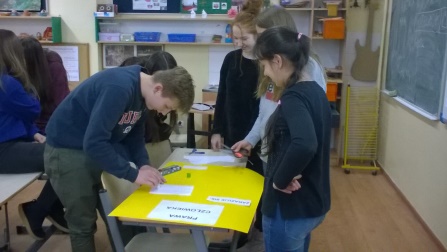 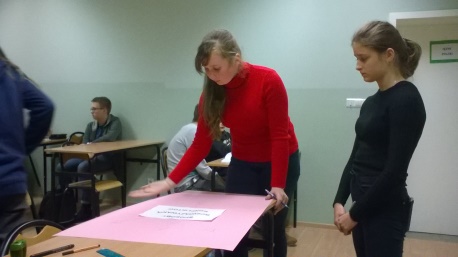 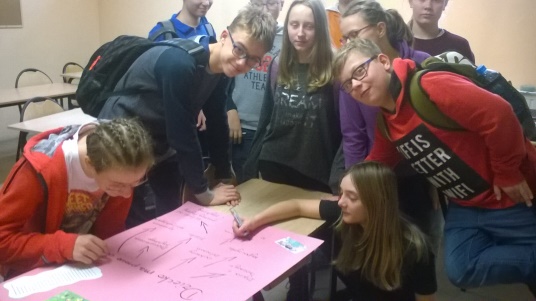 DZIAŁANIE 3Lekcje językoweNAZWA SZKOŁY/ PLACÓWKISzkoła Podstawowa nr 2 w KórnikuMIEJSCOWOŚĆKórnikTYTUŁ DZIAŁANIA W TEGLekcje językowe obejmujące język angielski, język niemiecki, język francuskiKRÓTKI OPIS WYDARZENIA- w kl. IV zajęcia poświęcone Europejskiej Konwencji Praw Człowieka,- w kl. VI zajęcia ekologiczne w języku angielskim (Plastic ocean i plastic challenge),- w kl. V przeprowadzenie zajęć w języku niemieckim na temat celów Europejskiej Konwencji Praw Człowieka,- na języku francuskim przeprowadzenie zajęć na temat: Prawa człowieka drogą do lepszego świata.ZDJĘCIA (MAX 3 FOTOGRAFIE DO DZIAŁANIA/ WYDARZENIA) – MOŻE BYĆ W PUNKTACH/ OD MYŚLNIKÓW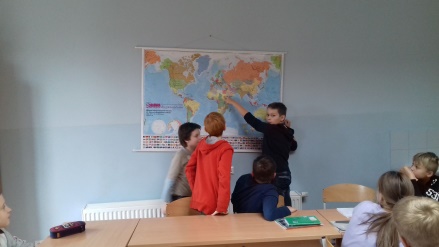 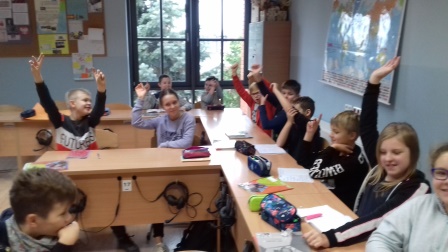 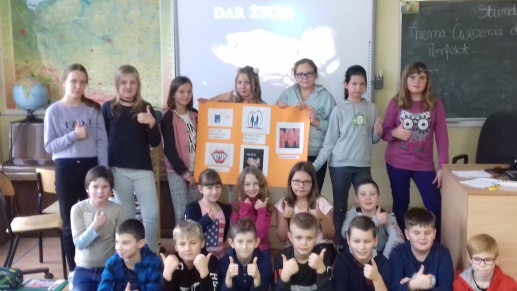 DZIAŁANIE 4Zajęcia tematyczne w kl. INAZWA SZKOŁY/ PLACÓWKISzkoła Podstawowa nr 2 w KórnikuMIEJSCOWOŚĆKórnikTYTUŁ DZIAŁANIA W TEGCo mogę zrobić, aby ochronić naszą Ziemię?KRÓTKI OPIS WYDARZENIA- zajęcia przeprowadzone metodą warsztatową w kl. I, poświęcone działaniom człowieka wspierającym ochronę środowiska,- uczniowie kl. I udali się również na spotkanie do pobliskiej Biblioteki Publicznej, gdzie odbyła się dyskusja na temat praw człowieka.ZDJĘCIA (MAX 3 FOTOGRAFIE DO DZIAŁANIA/ WYDARZENIA) – MOŻE BYĆ W PUNKTACH/ OD MYŚLNIKÓW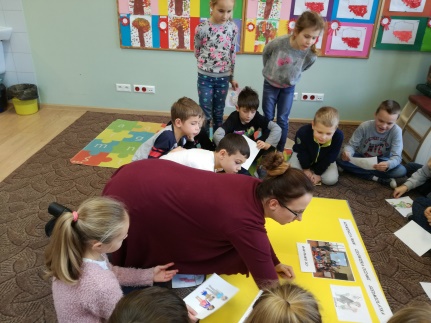 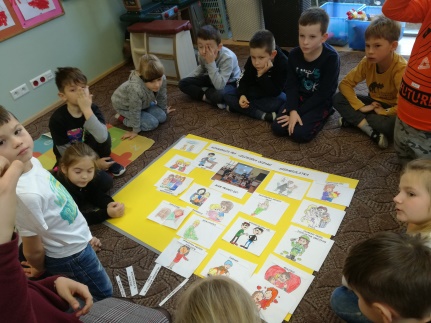 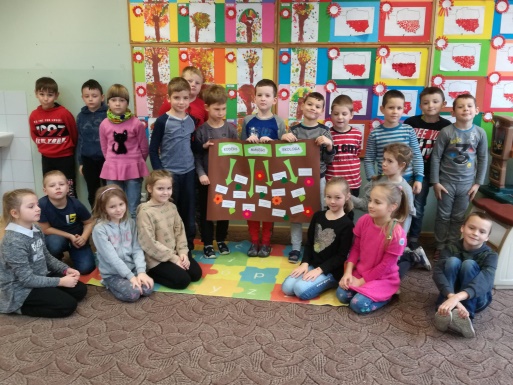 DZIAŁANIE 5Spotkanie z podróżnikiem panem Tomaszem SiudąNAZWA SZKOŁY/ PLACÓWKISzkoła Podstawowa nr 2 w KórnikuMIEJSCOWOŚĆKórnikTYTUŁ DZIAŁANIA W TEG„Uchodźcy z Iranu w kontekście Konwencji Praw Człowieka” (prelekcja w auli szkoły)KRÓTKI OPIS WYDARZENIA- przedstawienie historii Polaków, którzy podczas II wojny światowej wyniszczeni życiem w gułagach dawnego Związku Radzieckiego, zostali przyjęci przez Iran,- omówienie warunków życia,- nawiązanie do sytuacji kobiet w tym państwie,- przedstawienie prac fotograficznych.ZDJĘCIA (MAX 3 FOTOGRAFIE DO DZIAŁANIA/ WYDARZENIA) – MOŻE BYĆ W PUNKTACH/ OD MYŚLNIKÓW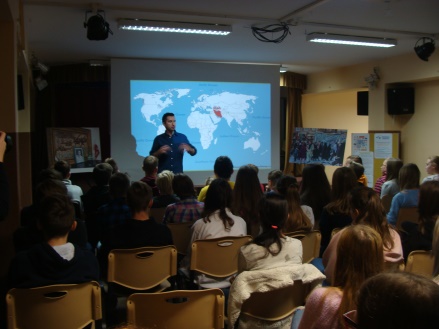 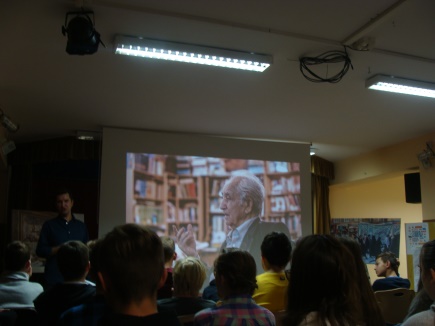 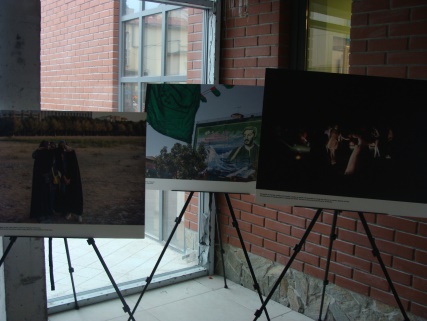 DZIAŁANIE 6Szkolne Dni Nauki-ChemiaNAZWA SZKOŁY/ PLACÓWKISzkoła Podstawowa nr 2 w KórnikuMIEJSCOWOŚĆKórnikTYTUŁ DZIAŁANIA W TEGWarsztaty chemiczneKRÓTKI OPIS WYDARZENIA- warsztaty chemiczne w kl. VI, VII, VIII zostały przeprowadzone przez toruńskich chemików z Centrum Chemii w Małej Skali,- uczniowie wykonywali liczne doświadczenia dotyczące różnych typów reakcji chemicznych, ich właściwości oraz zasad otrzymywania zasad, soli, tlenu i wodoru, badali właściwości mieszanin, poznawali sposoby ich rozdzielania,- finałem chemicznego dnia były ekscytujące pokazy w auli szkoły, uczniowie oglądali spalanie mieszanin tlenu i wodoru.ZDJĘCIA (MAX 3 FOTOGRAFIE DO DZIAŁANIA/ WYDARZENIA) – MOŻE BYĆ W PUNKTACH/ OD MYŚLNIKÓW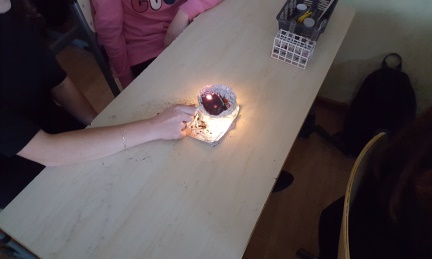 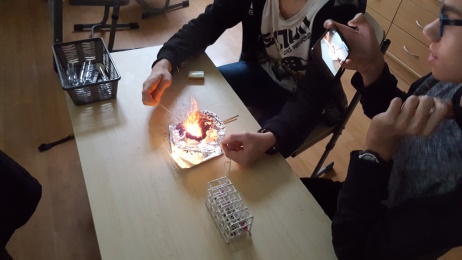 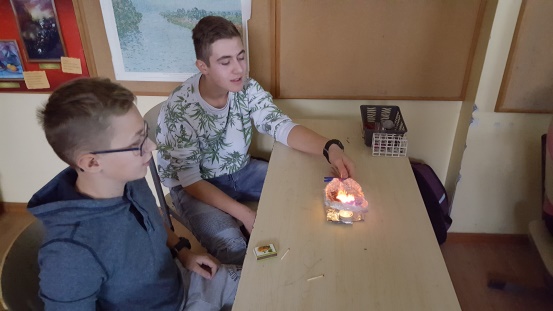 DZIAŁANIE 7Szkolne Dni Nauki-Biologia i GeografiaNAZWA SZKOŁY/ PLACÓWKISzkoła Podstawowa nr 2 w KórnikuMIEJSCOWOŚĆKórnikTYTUŁ DZIAŁANIA W TEGZajęcia na Wydziale Biologii i Wydziale Geografii UAM w PoznaniuKRÓTKI OPIS WYDARZENIA- uczniowie kl. VII na uczelni uczestniczyli w zajęciach z antropologii i spirologii,- zwiedzali Lapidarium z głazami narzutowymi, skałami bazaltowymi i granitowymi,- obejrzeli kolekcję minerałów i największych meteorytów żelaznych,- spacerowali po Rezerwacie Meteorytów Morasko,- prowadzili obserwacje mikroorganizmów,- wykonywali preparaty mikroskopowe.ZDJĘCIA (MAX 3 FOTOGRAFIE DO DZIAŁANIA/ WYDARZENIA) – MOŻE BYĆ W PUNKTACH/ OD MYŚLNIKÓW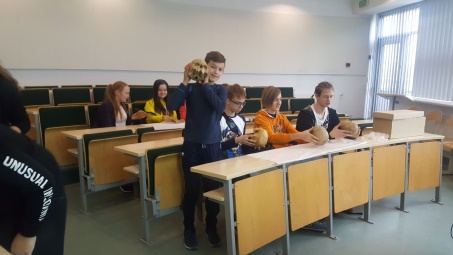 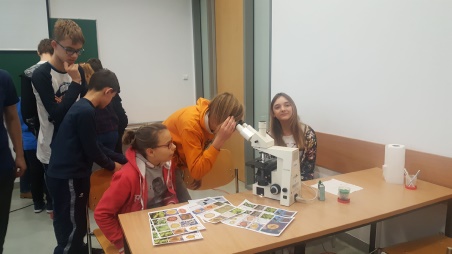 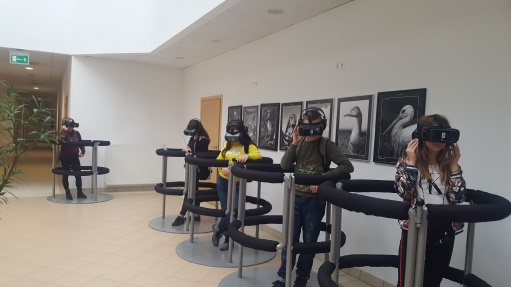 DZIAŁANIE 8Finałowa wystawa prac plastycznychNAZWA SZKOŁY/ PLACÓWKISzkoła Podstawowa nr 2 w KórnikuMIEJSCOWOŚĆKórnikTYTUŁ DZIAŁANIA W TEGWystawa plakatówKRÓTKI OPIS WYDARZENIA- finałem wszystkich wyżej wymienionych lekcji  było wykonanie przez uczniów plakatów, które wraz z upływem kolejnych dni Tygodnia Edukacji Globalnej w holu szkoły zaczęły tworzyć wystawę,- prace plastyczne cieszyły się dużym zainteresowanie innych uczniów oraz gości przebywających w tym czasie w naszej szkole.ZDJĘCIA (MAX 3 FOTOGRAFIE DO DZIAŁANIA/ WYDARZENIA) – MOŻE BYĆ W PUNKTACH/ OD MYŚLNIKÓW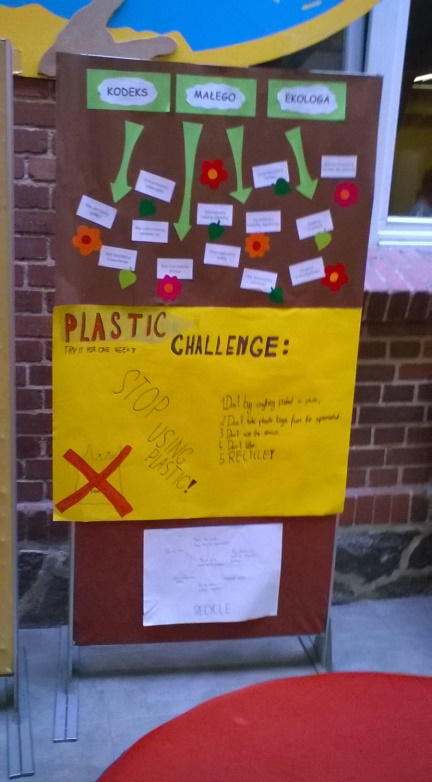 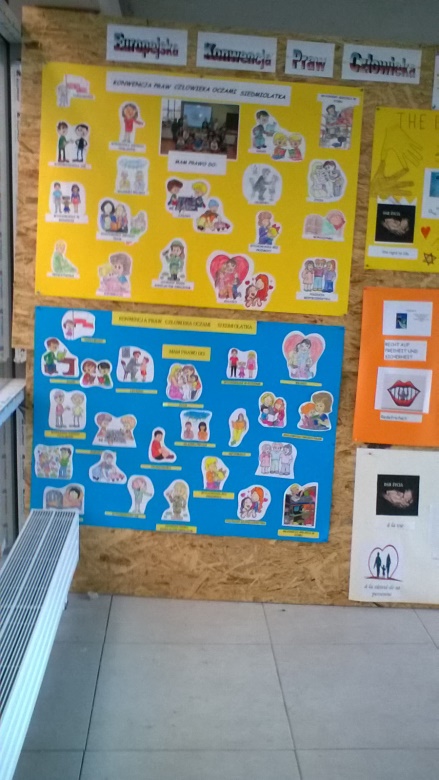 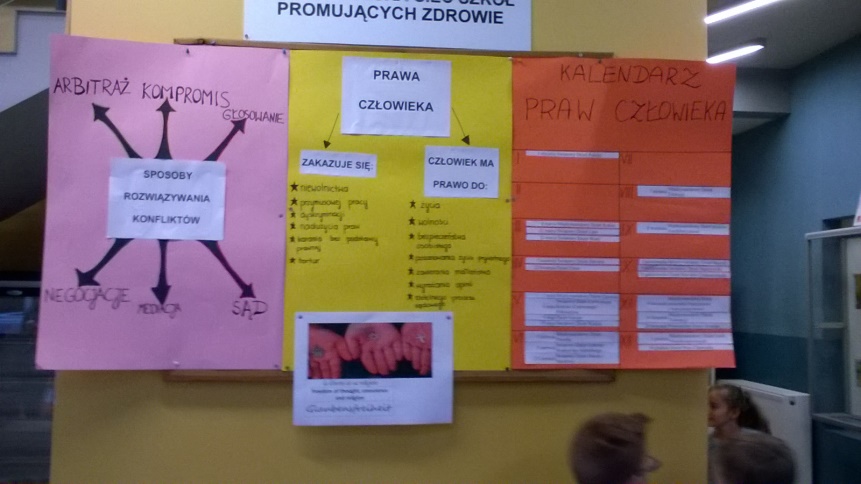 